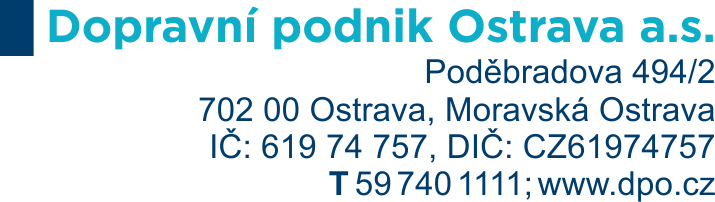 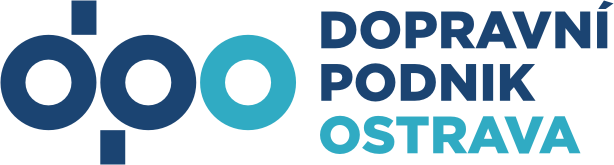 Příloha č. 3 zadávací dokumentace – Technická specifikace předmětu plnění – Areál dílny MartinovPříloha č. 1 Kupní smlouvy – Technická specifikace předmětu plnění – Areál dílny MartinovSmlouva: Dodávka 2 ks dílenských svařovacích stolů s příslušenstvímMísto plnění: Areál dílny Martinov: ul. Martinovská 3293/40, 723 00  Ostrava -  Martinov Číslo smlouvy objednatele: DOD20240657Číslo smlouvy dodavatele: : [DOPLNÍ DODAVATEL] Výrobce: : [DOPLNÍ DODAVATEL] Typ, označení: : [DOPLNÍ DODAVATEL] Rok výroby: : [DOPLNÍ DODAVATEL] Vyjádření k údajům uvedených v této příloze je povinnou součástí technické části nabídky dodavatele. Dodavatel uvede k jednotlivým bodům písemné vyjádření slovy ANO/NE, že daný bod splní/nesplní nebo nabídne jiné technické řešení jednotlivých parametrů. Dále u položek označených hvězdičkou (*) dodavatel doplní skutečné nabízené hodnoty. Zadavatel pro vyloučení pochybností uvádí, je-li někde uvedena maximální hodnota, účastník nemůže nabídnout vyšší hodnotu než je uvedena, je-li někde uvedena minimální hodnota, účastník nemůže nabídnout nižší hodnotu než je uvedena, je-li uvedena hodnota v rozmezí (min. – max.) účastník nemůže nabídnout hodnotu mimo toto rozmezí. Takto doplněná technická specifikace bude tvořit samostatnou přílohu smlouvy. V případě že dodavatelem předložená technická specifikace k předmětu plnění nebude obsahovat požadovaná patřičná vyjádření, nebo nesplní požadovanou technickou specifikaci, bude nabídka posouzena jako nesplňující zadávací podmínky. Je-li v zadávací dokumentaci definován konkrétní výrobek (nebo technologie), má se za to, že je tím definován minimální požadovaný standard a v nabídce může být nahrazen i výrobkem nebo technologií srovnatelnou.V [DOPLNÍ DODAVATEL] dne: [DOPLNÍ DODAVATEL]	…………………………………..….. 								jméno a funkce statutárního nebo oprávněného zástupce dodavatele									[DOPLNÍ DODAVATEL]Svařovací stůl -typ a označení: (doplní dodavatel)Ano/neHodnotaUpínací otvory průměru 28 mmDélka stolu v rozmezí min. 2900 – max. 3500 mm*Šířka stolu v rozmezí min. 1400 – max. 1500 mm*Výška boků pracovní desky stolů min. 200 mm v provedení s rozšířeným rastrem 2 otvorů*Výška stolu v rozmezí min. 845 – max. 890 mm*Nosnost stolu min. 1500 kg *Konstantní únosnost na celé ploše stoluVýškově stavitelná konstrukce (stavitelné nohy) s vysokou tuhostí pracovní desky stoluPracovní deska stolu průběžně kalená nástrojová ocel + plazmová nitridace povrchuVariabilní upínací systém stolu Příslušenství stolu (pro upínací otvory 28mm vše v ,,ocel´´ provedení) – povinná součást dodávky zboží viz níže:- 10 ks rychloupínací svěrky- 8 ks dorazy v kombinaci díry a drážky (bez přítlačného prvku) 250 mm- 8 ks prizma se šroubovatelným čepem 90º pro trubky 60 mm- 12 ks čep- 6 ks upínací úhelník s drážkou 175 x 175 mm